DECEMBERI PROGRAM: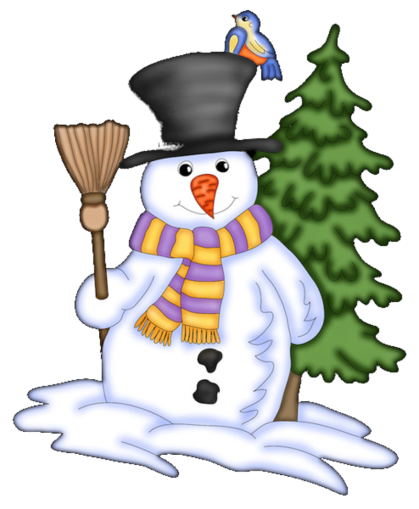 Adventi készülődésDecember 6. (kedd):MikulásvárásDecember 13. (kedd):Esztrád színház előadásaDecember 14. (szerda):Madárovi foglalkozás( Tádé és Manócska csoport)December 20. (kedd):Ovi karácsonyBoldog, békés karácsonyi ünnepeket kívánunk Mindenkinek!